ФормаПАСПОРТ СПЕЦИАЛИСТА8. Гражданство Кыргызская РеспубликаОбразование высшее1. наименование вуза, где учился МГУ им М.В.Ломоносова2. год окончания вуза 1975г, аспирантура МГУ им М.В.Ломоносова 1980гМесто работы в настоящее время1. Государство Кыргызская Республика2. Организация КНУ им.Ж.Баласагына3. Должность декан факультета биологииНаличие ученой степениСтепень (К) кандидат биологических наукОтрасль наук биологияШифр специальности (по номенклатуре научных работников) 03 00 12Дата присуждения 04.06.1982гНаличие академических званий1. Звание доцент  05.1996г ВАК КР1. Количество публикаций 55 в т.ч.,учебно-методических 6, учебник ВирусологияДата заполнения "16января 2023 г.ПодписьПримечание: при заполнении не использовать сокращения.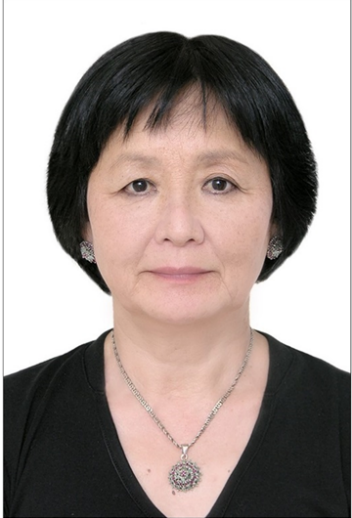 1. Фамилия Сулейманова 2. Имя Шафика3. Отчество Саматовна4. Пол женский5. Дата рождения 17 января 1953г6. Место рождения г Каракол (Пржевальск)7. Национальность кыргызка